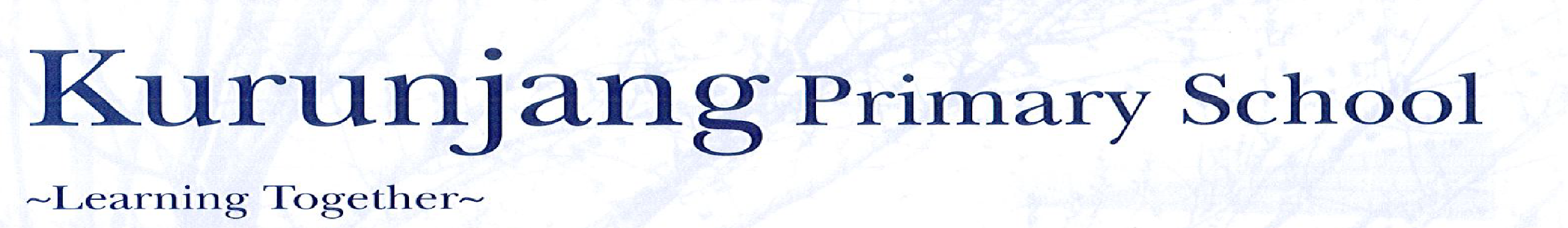 Year 5/6 	Newsletter       Term 4	2022WelcomeWe want to begin by welcoming back all students and families back after holidays. We hope that you have had time over the last few weeks to reset and have some quality time together. Term four will be our longest term yet but with so many things happening throughout the term it will fly by! Learning Together and School ValuesOur term four goals are to consolidate all our learning over the year, prepare students for next year and celebrate our growth and achievements. We still have a lot of things to cover this term and cannot wait to continue building our relationships with our students. We will work together to support students as we head towards transitioning to a new year level or school. If there is anything that you need from the school to make this last term extra special or to support your family for the end of 2022 and start of 2023, please let us know. Take Home Books, Student Planners and HomeworkStudents are encouraged to read a different book each night and record it in their Student Planner. Teachers will check the Student Planner every day. It can also be used to communicate with teachers and to explain an absence from school.  This is an important part of our morning routine. We also want to thank parents for ensuring that students arrive at school on time at 8:50am.A reminder that homework is given fortnightly to students starting from week 2, and it is an expectation that each student attempts homework each fortnight. If they are struggling, classroom teachers will give support. Hats and Water Bottles In Term 4 we require hats once again through to the end of year. As we edge closer to summer, the UV index is higher, and the sun can be more damaging. Students who do not have hats will be spending their recess and lunch in shaded areas. Clearly labelled student water bottles are strongly encouraged to ensure students are well hydrated.Mathletics, Sunshine Online and COMPASSHave you signed up to COMPASS?COMPASS is our main platform for communicating school related information.  Teachers report on an aspect of student learning approx. every 2 weeks and this is sent via COMPASS for the parents to access.  Your child’s teacher can also be contacted through Compass.  Please see Mrs Nott, Tom or Wendy at the office for your login details. Students also receive a subscription to Mathletics and Sunshine Online which they will use as part of the homework tasks throughout the year. Usernames and passwords will be pasted in your child’s Student Planner so they can access these subscriptions at home.Learning Focus for Term 4ReadingIn Reading, we will start the term with synthesising in which students use prior knowledge combined with newly learned knowledge to form a new understanding of a text. Next, we will learn the strategy of clarifying, where students will learn strategies to solve unknown words. The remainder of the term will focus on SQ3R; a reading strategy that allows students to increase their comprehension of a text. We are looking forward to a fun and productive end to the year.MathsIn term 4, we will be covering the following areas in mathematics which are focused on the learning needs of our 5/6 cohort: -number patterns  -BODMAS-time-cartesian plains.Students will be given the opportunity to participate in formative testing and ongoing reviews of their learning with a teacher for each of our learning areas in mathematics.WritingIn writing this term we will be revisiting narrative texts so that students can use their previously learnt skills. They will be incorporating detailed language to describe the setting, characters and events. We will be exploring different ways to start a text that can make it more engaging for readers. Halfway through the term we will move onto screenwriting, which will include: formatting, scene writing, script structure, themes and character. To finish off the school year, we will revise persuasive writing and the core elements of this text type. Students will be able to convince the reader on a topic of their choice using high modality words, statistics and facts, rhetorical questions and emotive language. In Inquiry, Students will investigate how sudden geological changes or extreme weather conditions can affect Earth’s surface. They will research major geological events, for example, earthquakes, volcanic eruptions, and tsunamis. Students will consider the effect of these events on living and non-living aspects of the environment. Our Respectful Relationships unit will be covering topics about bullying, communication, friendships and using role play to discuss these topics and create a bank of tools/strategies for your child to use.This term in SEL, students will explore a range of problem-solving skills through applied learning tasks in order to cope with a range of challenges that they may face in the future. They will think critically about a range of scenarios and evaluate the consequences of various actions.  Upcoming EventsWeek 2: Thursday 6th Oct – Cookie Dough fundraiser delivery date Week 4: Monday 24th Oct – Wednesday 26th Oct – 5/6 Urban Camp, Parkville    Friday 28th Oct – Staff Professional Practice Day (No students required)Week 5: Monday 31st Oct – Curriculum Day (No students required)	    Tuesday 1st Nov – Melbourne Cup Day Public Holiday Week 11: Monday 12th Dec - Year 6 Graduation 	      Tuesday 13th Dec - Victorian Year 7 Orientation DayWeek 12: End of term Last day for term 4: Monday 19th December – Finish time 12:30pmSpecialist classesPlease see below our specialist timetable for Term 4.Performing Arts Students will participate in scripted, improvisation drama and puppetry. They will explore how varying the volume, tone, projection and pitch of voice communicates character emotions and intentions. They will work in small groups to create, rehearse and perform dramatic plays which include story structures including, scene setting, character development and creating dramatic tension. Students will respond to the drama pieces by watching other groups perform and providing them with constructive feedback.Physical Education Students will continue to develop their knowledge and skills of invasion games by participating in a range of modified sports including tchoukball, hockey and lacrosse. They will focus on developing attacking and defensive tactics as well as strategic thinking to improve team performance.  Visual ArtsIn Art this term, students will explore the techniques and processes associated with clay modelling to create a 3D model. They will also explore printmaking techniques, creating foam templates to use for making their own prints.Kitchen GardenIn Kitchen Garden this semester we will be focusing on learning about the utensils used in the kitchen, types of fruits and vegetables and the parts of the plant they come from, the different food groups, how to set a table, serve food, prepare food following hygiene procedures and to enjoy the food we prepare and cook. We will also look at how a basic recipe can be altered to use for a savoury or sweet variation as in muffins or biscuits.We look forward to sharing our final term and celebrating all we have achieved in 2022.The Year 5/6 TeachersClassMondayTuesdayWednesdayThursdayFriday5/6 AnaPerforming Arts, Library & Kitchen GardenVisual ArtsAUSLANPE5/6 House Sport5/6 D’EliaKitchen GardenPerforming Arts & AUSLANVisual Arts & LibraryPE5/6 House Sport5/6 KirstinVisual Arts & Kitchen GardenPerforming Arts & AUSLANLibraryPE5/6 House Sport5/6 DanielleAUSLANPerforming Arts Kitchen GardenVisual Arts & PELibrary & 5/6 House Sport5/6 IsabellaKitchen GardenVisual ArtsPerforming Arts & LibraryPE & AUSLAN5/6 House Sport5/6 WebbPerforming ArtsLibraryPE, AUSLAN & Kitchen GardenVisual Arts & 5/6 House Sport5/6 MasonVisual ArtsPerforming Arts & Kitchen GardenAUSLANPE & 5/6 House Sport